Demande d’aide au pôle de ressourceà adresser à poleressources.andrezieuxnord@ac-lyon.frà remplir en version numériqueParcours scolaire (écoles, maintien, aides…) – Aides du pôle ressources antérieuresEléments d’évaluation des difficultés persistantes perturbant les apprentissagesPour compléter la grille, vous pouvez vous appuyer sur la plateforme Cap école inclusivehttps://www.reseau-canope.fr/cap-ecole-inclusiveRéponse du pôle ressource Date de la commission : Eléments du projet de prise en charge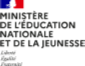 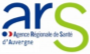 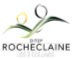 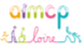 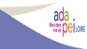 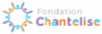 Compléments d’informations pour l’EMAS (1er degré)Sollicitation EMAS1er degré : inspecteur de Circonscription*Pour rappel, les demandes du 1er degré sont adressées par l’IEN de circonscription avec la demande/réponse préalable du pôle de ressourcesÀ remplir en version numériqueObjet de la demande à l’EMAS : Sensibilisation au handicap, compréhension des manifestations…	Pour quels professionnels ? Être aidé pour des aménagements Soutien dans la gestion des comportements perturbateurs Réflexion autour de la problématique en prenant en compte tous les acteurs et le parcours de l’élève.1er degré :Avez-vous fait une demande au Pôle de Ressources de votre circonscription?OUI : joindre la demandeNON : compléter le document et l’adresser au préalable au Pôle de Ressources(Sauf pour sensibilisations)Fiche renseignée par le pôle ressources de Identité de la personne qui sollicite l’EMAS : .Propositions de l’EMASEléments du projet d’accompagnementDate de la demande Nom de l’élèveEcolePrénom de l’élèveEnseignantDate de naissanceEnseignantClasseCoordonnées de la familleL’élève bénéficie-t-il d’un(e)…L’élève bénéficie-t-il d’un(e)…L’élève bénéficie-t-il d’un(e)…L’élève bénéficie-t-il d’un(e)…PPREPAPPPSPAIL’élève bénéficie-t-il d’une notification MDPHL’élève bénéficie-t-il d’une notification MDPHL’élève bénéficie-t-il d’une notification MDPHL’élève bénéficie-t-il d’une notification MDPHL’élève bénéficie-t-il d’une notification MDPHL’élève bénéficie-t-il d’une notification MDPHAESH(mut, i, nombre d’heures)Matériel Adapté (ordinateur, micro,SESSAD Dispositif (Ulis, Unité externalisé, DITEP)AutreCoordonnée de l’enseignant référent :Coordonnée de l’enseignant référent :Coordonnée de l’enseignant référent :Coordonnée de l’enseignant référent :Coordonnée de l’enseignant référent :Coordonnée de l’enseignant référent :PRISE EN CHARGE EXTERIEUREPRISE EN CHARGE EXTERIEUREPRISE EN CHARGE EXTERIEUREPRISE EN CHARGE EXTERIEUREServices libéraux(Ortho., psychomot., ergo, psy.)Service de soins (CMP, CMPP, CATTP, CAMSP…)CMS, PMI, Suivi CHU, autres suivis médicaux - Suivi social : ASE, AEMO, AED, Assist. Soc.EMPLOI DU TEMPSEMPLOI DU TEMPSEMPLOI DU TEMPSEMPLOI DU TEMPSEMPLOI DU TEMPSEMPLOI DU TEMPSE (Ecole) F (Famille) S (Soin)E (Ecole) F (Famille) S (Soin)E (Ecole) F (Famille) S (Soin)E (Ecole) F (Famille) S (Soin)E (Ecole) F (Famille) S (Soin)E (Ecole) F (Famille) S (Soin)LUNDIMARDIMERCREDIJEUDIVENDREDIMATINTEMPS MERIDIENAPRES MIDICycle 1 Cycle 2 Cycle 3 Les langages pour penser et communiquer(Lecture, écriture, oral)Les méthodes et outils pour apprendre(Attention, mémoire, organisation)La formation de la personne et du citoyen(Comportement, autonomie)Les systèmes naturels et les systèmes techniques(Maths, motricité)Les représentations du monde et l’activité humaine(Espace, temps)Aménagements mis en place dans la classeEffets produitsQuels sont les domaines de réussite de l’élève ?Que pensent les parents des difficultés de leur enfant et d’une aide éventuelle (éléments fournis par la famille lors de la rencontre avec l’enseignant de la classe) ?Prise en charge par le pôle ressourceNécessité d’informations complémentaires (à préciser) :  Aides  à l’élève : Enseignants spécialisés (maître « E » et/ou maître « G » ) et/ou « Psychologue scolaire »),  MSI…Appuis  à l’enseignant: Les conseillers pédagogiques ; l’enseignant référent, RASED : maître « E » et/ou maître « G » et/ou « Psychologue scolaire » …ObjectifsDémarchesDurée Indicateurs d’évaluation (fonctionnement et résultats)EMAS NordEMAS CentreEMAS Sainté OndaineEMAS GierLaëtitia Hucleuxemas.loirenord@adapei42.frMélanie Forissier melanie.forissier@aimcp-loire.frChristophe Girychristophegiry@chantespoir.comMarie Sackbrockm.sackbrock@chantelise.orgTerritoire NordTerritoire CentreTerritoire SudTerritoire SudRoanne Est Roanne OuestRoanne CentreFeursFeursMontbrison, Andrézieux Sud Andrézieux NordSaint-Etienne SudSaint-Etienne EstSaint-Etienne Ouest FirminySaint-Etienne NordRive-de-GierSaint-ChamondAccompagnement EMASAccompagnement EMASAccompagnement EMASAccompagnement EMASLe pôle ressource est-il intervenu ? (oui/non)Le pôle ressource est-il intervenu ? (oui/non)Quels types d’interventions ont déjà été mis en place ? Détailler les aides apportéesQuels types d’interventions ont déjà été mis en place ? Détailler les aides apportéesQuels types d’interventions ont déjà été mis en place ? Détailler les aides apportéesQuels types d’interventions ont déjà été mis en place ? Détailler les aides apportéesEMPRPsychologue ScolaireMaître E / Maître GConseiller pédagogiqueAménagements mis en placeEffets produitsEMPRPsychologue scolaireMaitre EMaitre GCPCAESHULISUPE2ADate début d’interventionObjectifs, Propositions d’actions Démarches à entreprendreDate fin d’intervention